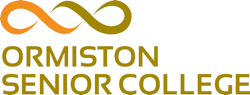 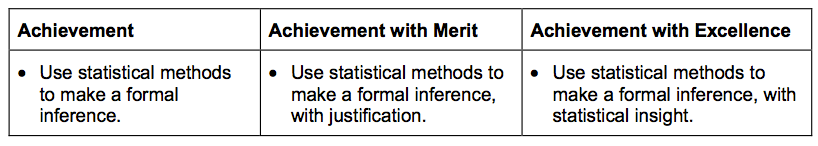 Conditions of AssessmentWhat do I need to complete for the assessment?This assessment task requires you to complete a written report, investigating a multivariate dataset and making an appropriate statistical inference based on evidence.You must attempt all parts of this assessment as set out in the ‘Student Instructions’. Who holds onto the assessment and my work?Once you collect the assessment from 8:30am on Friday 14 March 2014, you will be responsible for the safekeeping of the assessment booklet as well as any work you complete that you wish to submit as part of this assessment. Loss of the assessment booklet due to carelessness will automatically result in a Not Achieved grade. No teacher at Ormiston Senior College will be held liable for any loss of your assessment booklet and / or any work you complete between 8:30am Friday 14 March 2014 and 3:30pm Friday 14 March 2014.Can I use a computer?You are permitted to use a computer to write your report. All output from iNZight must be produced by you and you alone, and should be included in your report. No copying of another student’s iNZight output is permitted.You have priority to use all thin client computers in LC8, over any other student who is not part of this assessment at Ormiston Senior College; this privilege does not apply during Monday session 3 and Thursday session 1. In addition, your statistics teacher has two small laptops available to book for one session at a time.What do I hand in?A printed copy of your written or typed report, including all graphs, computer output and sources of research, together with your original assessment booklet, MUST be returned to your statistics teacher before 3:30pm on Friday 21 March 2014. Any work that is not returned by this time and date will not be marked, and therefore not submitted to NZQA. What happens if I donʼt follow assessment conditions?The Authenticity Statement and Conditions of Assessment in this assessment booklet clarify what is expected of you. If a breach of either statement occurs, you will receive a grade of Not Achieved.Student Instructions (Page 1 of 2)WRITTEN REPORTIntroduction:This activity requires you to investigate Income in New Zealand, and write a report on your findings. Your overall grade will be determined by the quality of your final report.You will work independently from 8:30am Friday 14 March till 3:30pm on Friday 21 March.TaskYou are required to undertake a statistical investigation and make a formal statistical inference, using the New Zealand Income Survey (2011) dataset.The target population of the New Zealand Income Survey (2011) is the “general population of New Zealanders aged 15 years and over”.Treat the 500 observations in the sample dataset as a randomly selected sample from the target population. The data is very similar to real data (the real data is not available for public release).You must choose the appropriate variables from the New Zealand Income Survey (2011) dataset.Your investigation must include:A clearly defined purpose section; “Introduction”.A complete analysis of your chosen variables; “Technical Notes”.A formal statistical inference; “Executive Summary”.Research & APA Referencing.You are encouraged to use evidence from research to justify key areas of your written report. You should summarise the key points from your research in your own words. You must reference your sources, preferably using APA referencing (see attached sheet guide, “APA Referencing”).Making a significant duplication of any research source is a breach of the Authenticity Statement, and means you will receive a grade of Not Achieved.Refer also to the “Useful definitions” sheet in this assessment booklet.Written ReportYour report will be in a written or typed document, and will include all evidence that you wish to be assessed on, including  graphs and sources of research.Your overall grade will be determined by the quality of your written report; evidence of statistical insight throughout your report will be rewarded appropriately.There must be no conflicting statements or misunderstandings in any part of the report.Student Instructions (Page 2 of 2)DatasetA copy of the New Zealand Income Survey (2011) dataset has been uploaded into the Year 13 Statistics folder located in your google drive:Y13 Statistics / Inference assessment (March 2014).For Mac/Linux users of iNZight, use the file:				(MAC) NZIS.csvFor Windows users of iNZight, use the file:				(WINDOWS) NZIS.xlsBoth files have been emailed to your student account email address. All school thin-client computers can run iNZight, but cannot perform bootstrapping. Useful DefinitionsTarget populationThe target populaion of the New Zealand Income Survey (2011) is the “general population of New Zealanders aged 15 years and over”.Dataset variablesSource: Statistics New ZealandVariable nameDefinitionEthnicityThe major ethnic group of the survey respondent;Maori-Pasifika, orEuropeanAsianRegionThe region where the survey respondent resides.SexThe gender of the survey respondent.AgegroupThe age group of the survey respondent. This should be interpreted as follows:For example…15 = respondent is between 15-19 years of age.20 = respondent is between 20-24 years of age.CredentialsIf the survey respondent has a formal qualification or notFormal qualification can be at school level, university level or higher.OccupationThe occupation of the survey respondent.HoursThe hours per week the survey respondent worked for the week before the survey was completed.IncomeThe income per week (in $) of the survey respondent earned, for the week before the survey was completed.